ABSTRAKSTRATEGI PENGEMBANGAN USAHATANI JAGUNG MANIS  (Zea Mays Saccharata ) DI KECAMATAN PERBAUNGAN KABUPATEN SERDANG BEDAGAI FANNY PRAYOGI184114036 Penelitian ini dilakukan untuk mengetahui apa saja yang menjadi faktor internal (kekuatan dan kelemahan) dalam usahatani jagung manis. Untuk mengetahui apa saja yang menjadi faktor eksternal (peluang dan ancaman) dalam usahatani jagung manis manis. Untuk mengetahui strategi yang tepat dalam mengembangkan usahatani jangung manis  di daerah penelitian. Penelitian yang dilakukan ini berjenis penelitian kuantitatif dengan bentuk analisis dan subjek yang dijadikan sumber dalam penelitian ini adalah petani jagung manis. Data yang digunakan adalah data primer dan sekunder. Metode analisis data menggunakan adalah Analisis SWOT dan untuk menyusun alat digunakan faktor–faktor strategi adalah matrik SWOT. Hasil penelitian menunjukkan bahwa strategi pengembangan usahatani jagung manis manis di Kecamatan Perbaungan Kabupaten Serdang Bedagai menggunakan strategi SO, dimana strategi ini digunakan untuk memanfaatkan kekuatan dan peluang yang ada untuk meminimalkan kelemahan dan ancaman dengan mengoptimalkan penggunaan lahan dengan tenaga kerja terampil yang ada dan Menjalin komunikasi baik antara petani, pemerintah dengan pedagang untuk informasi pemasaran. Faktor yang mempengaruhi pengembangan usahatani jagung manis di Kecamatan Perbaungan Kabupaten Serdang Bedagai adalah faktor internal yang meliputi: Tersedianya areal pengembangan jagung manis yang luas, keadaan lahan yang mendukung dalam budidaya jagung manis, tersedianya tenaga kerja terampil, sarana transportasi yang memadai, tidak membutuhkan keahlian khusus dalam budidaya, lokasi usahatani jauh, modal petani masih lemah, dan faktor eksternal, diantaranya :Permintaan pasar yang cukup besar, agroklimat lahan yang cukup baik untuk budidaya jagung manis manis, usahatani jagung manis manis yang bisa memberikan keuntungan, gangguan Hama dan Penyakit, kualitas dan kuantitas produksi.Kata Kunci : Strategi, Pengembangan, Usahatani, SWOT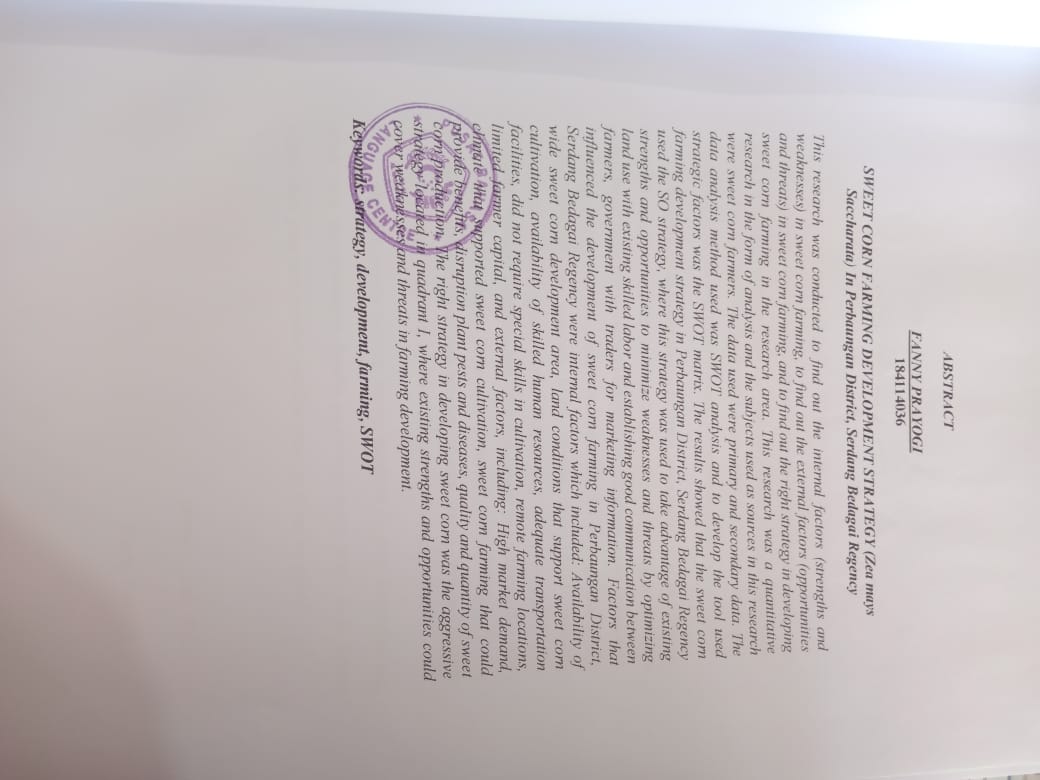 